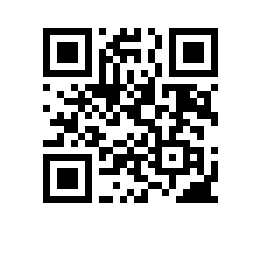 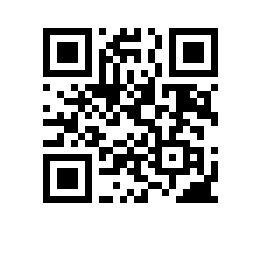 В ред. приказа: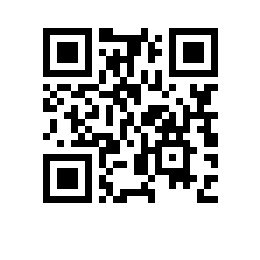 09.06.2023г. №6.18.1-01/090623-3Об утверждении стоимости образовательных услуг на 2023/2024 учебный год для студентов бакалавриата (специалитета), поступивших в Национальный исследовательский университет «Высшая школа экономики» в период до 2022/2023 учебного года включительноНа основании Порядка увеличения стоимости образовательных услуг с учетом уровня инфляции, предусмотренного основными характеристиками федерального бюджета на очередной финансовый год и плановый период, для студентов, переходящих на второй и последующие курсы обучения, утвержденного приказом Национального исследовательского университета «Высшая школа экономики» от 24.04.2017 № 6.18.1-01/2404-13, и в соответствии с Планом финансово-хозяйственной деятельности НИУ ВШЭ на 2023 г. и плановый период на 2024 и 2025 годы ПРИКАЗЫВАЮ:Утвердить стоимость образовательных услуг на 2023/2024 учебный год с учетом инфляции для студентов бакалавриата (специалитета), поступивших в Национальный исследовательский университет «Высшая школа экономики» в период до 2022/2023 учебного года включительно, обучающихся на местах с оплатой стоимости обучения за счет средств физических и (или) юридических лиц (приложения 1–5).Старший директор по финансовой работе							  	     А.Б. Писарев